От 1 марта  2021 г.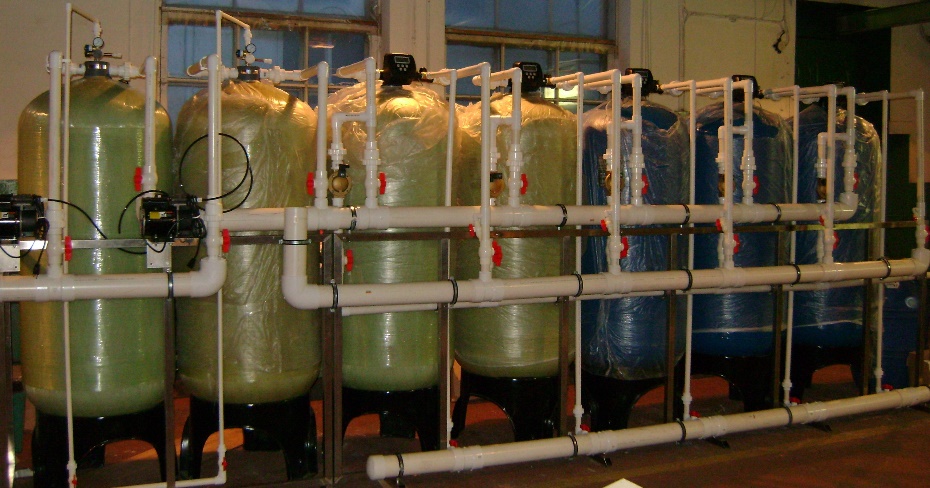 ПРАЙС-ЛИСТна фильтрационные, автоматические установки обезжелезивания воды, механической и сорбционной очистки воды «РосАква-Ф».Указаны начальные цены, стоимость зависит от комплектации.* В комплект поставки входят (комплектация согласно паспорта на установку):стеклопластиковый корпус фильтра с дренажной системой;управляющий клапан с блоком питания или ручной клапан;комплект загрузки (сорбент, песок, уголь …) заказывается дополнительно;комплект технической документации* При необходимости производится расчёт и изготовление установок РОСАКВА:непрерывного действия (системы TWIN, Дуплекс);большей производительности.* Дополнительная комплектация:микропереключатель и электромагнитный клапан на  или 11/2”;сетчатые или картриджные фильтры на входе и выходе воды с установки.комплект запорной арматуры и трубопроводов «обвязки» фильтров;шкаф электропитания и управления работой установки.* Изготовитель готов произвести работы по доставке, монтажу и наладке оборудования.Расход, м3/час.Объём загрузки, лУправляющий клапанЦена, руб. c НДС, отРосАква-Ф 0,535CLACK – , с таймером и счётчиком35 800РосАква-Ф 0,856CLACK – , с таймером и счётчиком54 800РосАква-Ф 192CLACK – , с таймером и счётчиком63 000РосАква-Ф 1,3112CLACK – , с таймером и счётчиком76 000РосАква-Ф 1,6140CLACK – , с таймером и счётчиком87 000РосАква-Ф 2,2168CLACK – , с таймером и счётчиком94 000РосАква-Ф 3252CLACK – , с таймером и счётчиком112 000РосАква-Ф 4,5364CLACK – , с таймером и счётчиком192 000РосАква-Ф 6,5448CLACK – , с таймером и счётчиком310 000